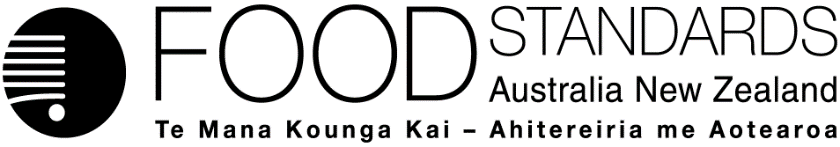 8 November 2021177-21Administrative Assessment Report – Application A1239Food derived from EPA+DHA and herbicide tolerant canola line LBFLFK Decision  ChargesApplication Handbook requirementsConsultation & assessment timeframeDate received:  23 September 2021Date due for completion of administrative assessment: 15 October 2021 Date completed:  15 October 2021Date received:  23 September 2021Date due for completion of administrative assessment: 15 October 2021 Date completed:  15 October 2021Date received:  23 September 2021Date due for completion of administrative assessment: 15 October 2021 Date completed:  15 October 2021Applicant:  BASF Australia LtdApplicant:  BASF Australia LtdPotentially affected standard:Schedule 26Brief description of Application:To seek approval for food derived from canola line LBFLFK, genetically modified for herbicide tolerance and to produce omega-3 long-chain polyunsaturated fatty acids EPA and DHA in the seed.Brief description of Application:To seek approval for food derived from canola line LBFLFK, genetically modified for herbicide tolerance and to produce omega-3 long-chain polyunsaturated fatty acids EPA and DHA in the seed.Potentially affected standard:Schedule 26Procedure:  General Level 4 Estimated total variable hours: Maximum 680 hoursReasons why:The application involves an assessment of potential risk to public health and safety.Provisional estimated start work:  November 2021Application accepted Date:  15 October 2021Has the Applicant requested confidential commercial information status? Yes ✔	NoWhat documents are affected? Appendix 3 and Appendix 4Has the Applicant provided justification for confidential commercial information request? Yes ✔	No	N/AHas the Applicant sought special consideration e.g. novel food exclusivity, two separate applications which need to be progressed together?Yes	No ✔Does FSANZ consider that the application confers an exclusive capturable commercial benefit on the Applicant?Yes ✔	No Reason:The technology behind the application has been developed solely by BASF who will gain an exclusive benefit if the Application is approved.Due date for fees:  15 November 2021Which Guidelines within Part 3 of the Application Handbook apply to this Application?3.1.1, 3.5.1 Is the checklist completed?Yes ✔	NoDoes the Application meet the requirements of the relevant Guidelines?  Yes ✔	No Does the Application relate to a matter that may be developed as a food regulatory measure, or that warrants a variation of a food regulatory measure?Yes ✔ NoIs the Application so similar to a previous application or proposal for the development or variation of a food regulatory measure that it should not be accepted?Yes	   No ✔Did the Applicant identify the Procedure that, in their view, applies to the consideration of this Application?Yes ✔   No	Indicate which Procedure:  General ✔	Minor		MajorOther Comments or Relevant Matters:Nil Proposed length of public consultation period:6 weeksProposed timeframe for assessment:‘Early Bird Notification’ due: 22 November 2022  General Procedure:Commence assessment (clock start)	mid-November 2021Completion of assessment & preparation of draft food reg measure	mid-March 2022Public comment	late March – mid-May 2022Board to complete approval	early August 2022Notification to Forum	mid-August 2022Anticipated gazettal if no review requested	late October 2022